ПОСТАНОВЛЕНИЯ № 4311. 09. 2023г.                                                                                         а. ПшичоО Внесении изменений в постановление № 5 от 04.02.2020 г.В соответствии с Федеральным законом от 2 марта 2007г. № 25-ФЗ "О муниципальной службе в Российской Федерации", Федеральным законом от 25 декабря 2008 г. № 273-ФЗ "О противодействии коррупции", Указом Президента Российской Федерации от 23 июня 2014 г. № 460 "Об утверждении формы справки о доходах, расходах, об имуществе и обязательствах имущественного характера и внесении изменений в некоторые акты Президента Российской Федерации", Указом Президента Российской Федерации от 18 мая 2009 г. №557 «Об утверждении Перечня  должностей федеральной государственной службы, при назначении на которые граждане и при замещении которых федеральные государственные служащие обязаны представлять сведения о своих доходах, об имуществе и обязательствах имущественного характера своих супруги (супруга) и несовершеннолетних детей», руководствуясь Уставом МО «Хатажукайское сельское поселение»,ПОСТАНОВЛЯЮ:1.Внести изменения в раздел  Приложение №1 к Постановлению №5 от 04.02.2020г.  изложить в новой редакции  2.Постановление вступает в силу с момента подписания.3.Контроль над исполнением настоящего постановления оставляю за собой.4.Настоящее постановление обнародовать в районной газете «Заря» или разместить на официальном сайте сельского поселения.Глава администрацииМО «Хатажукайское  с/п»                                                                           А.А. Карашаев  									                                                                                  Приложение № 1   к постановлению главы МО                                                                                  «Хатажукайское сельское поселение»                                                                         от «11»  сентября  2023г. №43ПЕРЕЧЕНЬдолжностей муниципальной службы, при назначении на которые граждане и при замещении которых муниципальные служащие обязаны представлять сведения о своих доходах, расходах, об имуществе и обязательствах имущественного характера, а также сведения о доходах, расходах, об имуществе и обязательствах имущественного характера своих супруги (супруга) и несовершеннолетних детей1.Выборная должность:Глава администрации муниципального образования.2.Главная должность муниципальной службы:   заместитель главы администрации муниципального образования.3.Старшая должность муниципальной службы:    главный специалист по финансам муниципального образования;     ведущий специалист - юрист администрации муниципального образования     ведущий специалист по земельно-имущественным отношениям, благоустройству и ЖКХ;  ведущий специалист по работе с населением, спорту и культурно-массовым мероприятиям;     ведущий специалист по общим вопросам;4.Младшая должность муниципальной службы:специалист 1 категории ;            РЕСПУБЛИКА АДЫГЕЯМуниципальное образование«Хатажукайское сельское поселение»385462, а. Пшичо, ул. Ленина, 51тел. 9-31-36, тел. Факс (87773) 9-31-36 e-mail: dnurbij @ yandex.ru         АДЫГЭ РЕСПУБЛИК   Хьатыгъужъкъое муниципальнэ           къоджэ псэупIэ чIыпIэм изэхэщапI385462, къ. Пщычэу, ур. Лениным ыцI,51,  тел. 9-31-36, тел. Факс (87773) 9-31-36e-mail: dnurbij @ yandex.ru            РЕСПУБЛИКА АДЫГЕЯМуниципальное образование«Хатажукайское сельское поселение»385462, а. Пшичо, ул. Ленина, 51тел. 9-31-36, тел. Факс (87773) 9-31-36 e-mail: dnurbij @ yandex.ru         АДЫГЭ РЕСПУБЛИК   Хьатыгъужъкъое муниципальнэ           къоджэ псэупIэ чIыпIэм изэхэщапI385462, къ. Пщычэу, ур. Лениным ыцI,51,  тел. 9-31-36, тел. Факс (87773) 9-31-36e-mail: dnurbij @ yandex.ru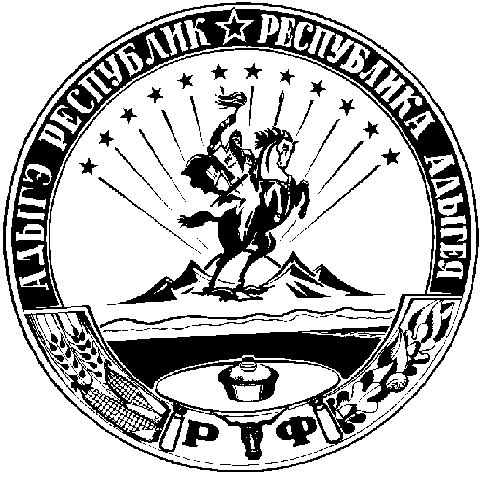 